PRINCIPES DIRECTEURS

POUR LA CONDUITE DE L’EXAMEN

DE LA DISTINCTION, DE L’HOMOGÉNÉITÉ ET DE LA STABILITÉétablis par un (des) expert(s) du Mexiquepour examen par le 

Comité technique à sa cinquante-deuxième session,
qui se tiendra à Genève du 14 au 16 mars 2016Avertissement : le présent document ne représente pas les principes ou les orientations de l’UPOVAutres noms communs :*Ces principes directeurs (“principes directeurs d’examen”) visent à approfondir les principes énoncés dans l’introduction générale (document TG/1/3) et dans les documents TGP qui s’y rapportent afin de donner des indications concrètes détaillées pour l’harmonisation de l’examen de la distinction, de l’homogénéité et de la stabilité (DHS) et, en particulier, à identifier des caractères convenant à l’examen DHS et à la production de descriptions variétales harmonisées.DOCUMENTS CONNEXESCes principes directeurs d’examen doivent être interprétés en relation avec l’introduction générale et les documents TGP qui s’y rapportent.Autres documents connexes de l’UPOV : 	Principes directeurs d’examen pour l’avocatier (TG/97).SOMMAIRE	PAGE1.	Objet de ces principes directeurs d’examen	32.	Matériel requis	33.	Méthode d’examen	33.1	Nombre de cycles de végétation	33.2	Lieu des essais	33.3	Conditions relatives à la conduite de l’examen	33.4	Protocole d’essai	33.5	Essais supplémentaires	34.	Examen de la distinction, de l’homogénéité et de la stabilité	34.1	Distinction	34.2	Homogénéité	54.3	Stabilité	55.	Groupement des variétés et organisation des essais en culture	56.	Introduction du tableau des caractères	56.1	Catégories de caractères	56.2	Niveaux d’expression et notes correspondantes	66.3	Types d’expression	66.4	Variétés indiquées à titre d’exemples	66.5	Légende	77.	Table of Characteristics/Tableau des caractères/Merkmalstabelle/Tabla de caracteres	88.	Explications du tableau des caractères	148.1	Explications portant sur plusieurs caractères	148.2	Explications portant sur certains caractères	149.	Bibliographie	2010.	Questionnaire technique	21Objet de ces principes directeurs d’examen	Ces principes directeurs d’examen s’appliquent à toutes les variétés de Persea americana Mill. et Persea schiedeana Nees utilisées comme porte-greffes.Matériel requis2.1	Les autorités compétentes décident de la quantité de matériel végétal nécessaire pour l’examen de la variété, de sa qualité ainsi que des dates et lieux d’envoi.  Il appartient au demandeur qui soumet du matériel provenant d’un pays autre que celui où l’examen doit avoir lieu de s’assurer que toutes les formalités douanières ont été accomplies et que toutes les conditions phytosanitaires sont respectées. 2.2	Le matériel doit être fourni sous forme d’arbres multipliés par voie végétative sur leurs propres racines.2.3	La quantité minimale de matériel végétal à fournir par le demandeur est de :5 arbres.2.4	Le matériel végétal doit être manifestement sain, vigoureux et indemne de tout parasite ou toute maladie importants. 2.5	Le matériel végétal ne doit pas avoir subi de traitement susceptible d’influer sur l’expression des caractères de la variété, sauf autorisation ou demande expresse des autorités compétentes.  S’il a été traité, le traitement appliqué doit être indiqué en détail.Méthode d’examen3.1	Nombre de cycles de végétationEn règle générale, la durée minimale des essais doit être d’un seul cycle de végétation.3.2	Lieu des essais	En règle générale, les essais doivent être conduits en un seul lieu.  Pour les essais conduits dans plusieurs lieux, des indications figurent dans le document TGP/9, intitulé “Examen de la distinction”.3.3	Conditions relatives à la conduite de l’examenLes essais doivent être conduits dans des conditions assurant une croissance satisfaisante pour l’expression des caractères pertinents de la variété et pour la conduite de l’examen.3.4	Protocole d’essaiChaque essai doit être conçu de manière à porter au total sur 5 arbres au moins.3.5	Essais supplémentaires	Des essais supplémentaires peuvent être établis pour l’observation de caractères pertinents.Examen de la distinction, de l’homogénéité et de la stabilité4.1	Distinction4.1.1	Recommandations générales	Il est particulièrement important pour les utilisateurs de ces principes directeurs d’examen de consulter l’introduction générale avant toute décision quant à la distinction.  Cependant, il conviendra de prêter une attention particulière aux points ci-après. 4.1.2	Différences reproductibles	Les différences observées entre les variétés peuvent être suffisamment nettes pour qu’un deuxième cycle de végétation ne soit pas nécessaire.  En outre, dans certains cas, l’influence du milieu n’appelle pas plus d’un cycle de végétation pour s’assurer que les différences observées entre les variétés sont suffisamment reproductibles.  L’un des moyens de s’assurer qu’une différence observée dans un caractère lors d’un essai en culture est suffisamment reproductible consiste à examiner le caractère au moyen de deux observations indépendantes au moins.4.1.3	Différences nettes	La netteté de la différence entre deux variétés dépend de nombreux facteurs, et notamment du type d’expression du caractère examiné, selon qu’il s’agit d’un caractère qualitatif, un caractère quantitatif ou encore pseudo-qualitatif.  Il est donc important que les utilisateurs de ces principes directeurs d’examen soient familiarisés avec les recommandations contenues dans l’introduction générale avant toute décision quant à la distinction.4.1.4	Nombre de plantes ou parties de plantes à examiner	Sauf indication contraire, aux fins de la distinction, toutes les observations portant sur des plantes isolées doivent être effectuées sur 5 plantes ou des parties prélevées sur chacune de ces 5 plantes et toutes les autres observations doivent être effectuées sur la totalité des plantes de l’essai, sans tenir compte d’éventuelles plantes hors-type.  Dans le cas d’observations portant sur des parties de plantes isolées, le nombre de parties à prélever sur chacune des plantes est de 2.4.1.5	Méthode d’observation	La méthode recommandée pour l’observation du caractère aux fins de la distinction est indiquée par le code suivant dans la deuxième colonne du tableau des caractères (voir le document TGP/9 “Examen de la distinction”, section 4 “Observation des caractères”) :MG:	mensuration unique d’un ensemble de plantes ou de parties de plantesMS :	mensuration d’un certain nombre de plantes isolées ou de parties de plantesVG :	évaluation visuelle fondée sur une seule observation faite sur un ensemble de plantes ou de parties de plantesVS :	évaluation visuelle fondée sur l’observation d’un certain nombre de plantes isolées ou de parties de plantesType d’observation:  visuelle (V) ou mesure (M)L’observation “visuelle” (V) est une observation fondée sur le jugement de l’expert.  Aux fins du présent document, on entend par observation “visuelle” les observations sensorielles des experts et cela inclut donc aussi l’odorat, le goût et le toucher.  Entrent également dans cette catégorie les observations pour lesquelles l’expert utilise des références (diagrammes, variétés indiquées à titre d’exemples, comparaison deux à deux) ou des chartes (chartes de couleur).  La mesure (M) est une observation objective en fonction d’une échelle graphique linéaire, effectuée à l’aide d’une règle, d’une balance, d’un colorimètre, de dates, d’un dénombrement, etc.Type de notation:  pour un ensemble de plantes (G) ou des plantes isolées (S)Aux fins de l’examen de la distinction, les observations peuvent donner lieu à une notation globale pour un ensemble de plantes ou parties de plantes (G), ou à des notations pour un certain nombre de plantes ou parties de plantes isolées (S).  Dans la plupart des cas, la lettre “G” correspond à une notation globale par variété et il n’est pas possible, ni nécessaire, de recourir à des méthodes statistiques pour évaluer la distinction.Lorsque plusieurs méthodes d’observation du caractère sont indiquées dans le tableau des caractères (p.ex. VG/MG), des indications sur le choix d’une méthode adaptée figurent à la section 4.2 du document TGP/9.4.2	Homogénéité4.2.1	Il est particulièrement important pour les utilisateurs de ces principes directeurs d’examen de consulter l’introduction générale avant toute décision quant à l’homogénéité.  Cependant, il conviendra de prêter une attention particulière aux points ci-après : 4.2.2	Pour l’évaluation de l’homogénéité, il faut appliquer une norme de population de 1% et une probabilité d’acceptation d’au moins 95%.  Dans le cas d’un échantillon de 5 plantes, aucune plante hors-type n’est tolérée.4.3	Stabilité4.3.1	Dans la pratique, il n’est pas d’usage d’effectuer des essais de stabilité dont les résultats apportent la même certitude que l’examen de la distinction ou de l’homogénéité.  L’expérience montre cependant que, dans le cas de nombreux types de variétés, lorsqu’une variété s’est révélée homogène, elle peut aussi être considérée comme stable.4.3.2	Lorsqu’il y a lieu, ou en cas de doute, la stabilité peut être évaluée plus précisément en examinant un nouveau matériel végétal, afin de vérifier qu’il présente les mêmes caractères que le matériel fourni initialement.Groupement des variétés et organisation des essais en culture5.1	Pour sélectionner les variétés notoirement connues à cultiver lors des essais avec la variété candidate et déterminer comment diviser en groupes ces variétés pour faciliter la détermination de la distinction, il est utile d’utiliser des caractères de groupement.  5.2	Les caractères de groupement sont ceux dont les niveaux d’expression observés, même dans différents sites, peuvent être utilisés, soit individuellement soit avec d’autres caractères de même nature, a) pour sélectionner des variétés notoirement connues susceptibles d’être exclues de l’essai en culture pratiqué pour l’examen de la distinction et b) pour organiser l’essai en culture de telle sorte que les variétés voisines soient regroupées.5.3	Il a été convenu de l’utilité des caractères ci-après pour le groupement des variétés :a)	Plante : vigueur (caractère 1)b)	Rameau : longueur de l’entre-nœud (caractère 6)c)	Rameau : pilosité du bourgeon terminal (caractère 15)d)	Jeune feuille : couleur (caractère 17)e)	Limbe : longueur (caractère 19)f)	Limbe : densité de la pilosité de la face inférieure de la nervure principale (caractère 32)5.4	Des conseils relatifs à l’utilisation des caractères de groupement dans la procédure d’examen de la distinction figurent dans l’introduction générale et le document TGP/9 “Examen de la distinction”.Introduction du tableau des caractères6.1	Catégories de caractères6.1.1	Caractères standard figurant dans les principes directeurs d’examen	Les caractères standard figurant dans les principes directeurs d’examen sont ceux qui sont admis par l’UPOV en vue de l’examen DHS et parmi lesquels les membres de l’Union peuvent choisir ceux qui sont adaptés à leurs besoins particuliers.6.1.2	Caractères avec astérisque	Les caractères avec astérisque (signalés par un *) sont des caractères figurant dans les principes directeurs d’examen qui sont importants pour l’harmonisation internationale des descriptions variétales : ils doivent toujours être pris en considération dans l’examen DHS et être inclus dans la description variétale par tous les membres de l’Union, sauf lorsque cela est impossible compte tenu du niveau d’expression d’un caractère précédent ou des conditions de milieu régionales.6.2	Niveaux d’expression et notes correspondantes6.2.1	Des niveaux d’expression sont indiqués pour chaque caractère afin de définir le caractère et d’harmoniser les descriptions.  Pour faciliter la consignation des données ainsi que l’établissement et l’échange des descriptions, à chaque niveau d’expression est attribuée une note exprimée par un chiffre.6.2.2	Dans le cas de caractères qualitatifs et pseudo-qualitatifs (voir le chapitre 6.3), tous les niveaux d’expression pertinents sont présentés dans le caractère.  Toutefois, dans le cas de caractères quantitatifs ayant cinq niveaux ou davantage, une échelle abrégée peut être utilisée afin de réduire la taille du tableau des caractères.  Par exemple, dans le cas d’un caractère quantitatif comprenant neuf niveaux d’expression, la présentation des niveaux d’expression dans les principes directeurs d’examen peut être abrégée de la manière suivante : Toutefois, il convient de noter que les neuf niveaux d’expression ci-après existent pour décrire les variétés et qu’ils doivent être utilisés selon que de besoin :6.2.3	Des précisions concernant la présentation des niveaux d’expression et des notes figurent dans le document TGP/7 “Élaboration des principes directeurs d’examen”.6.3	Types d’expression	Une explication des types d’expression des caractères (caractères qualitatifs, quantitatifs et pseudo-qualitatifs) est donnée dans l’introduction générale.6.4	Variétés indiquées à titre d’exemples	Au besoin, des variétés sont indiquées à titre d’exemples afin de mieux définir les niveaux d’expression d’un caractère.6.5	Légende(*)	Caractère avec astérisque 	– voir le chapitre 6.1.2QL	Caractère qualitatif 	– voir le chapitre 6.3QN	Caractère quantitatif 	– voir le chapitre 6.3PQ	Caractère pseudo-qualitatif 	– voir le chapitre 6.3MG, MS, VG, VS 		–  voir le chapitre 4.1.5 (a)-(c)	Voir les explications du tableau des caractères au chapitre 8.1(+)	Voir l’explication du tableau des caractères au chapitre 8.2Table of Characteristics/Tableau des caractères/Merkmalstabelle/Tabla de caracteresExplications du tableau des caractères8.1	Explications portant sur plusieurs caractèresLes caractères auxquels l’un des codes suivants a été attribué dans la deuxième colonne du tableau des caractères doivent être examinés de la manière indiquée ci-après :(a)	Les observations doivent être effectuées pendant le cycle de végétation, lors d’une période de croissance active.(b)	Les observations doivent être effectuées sur des branches ou des tiges qui ne présentent pas de signe de nouvelle croissance à l’extérieur de l’arbre.  Elles doivent être effectuées durant le deuxième tiers du dernier cycle de végétation et à proximité du prochain débourrement.(c)	Les observations doivent être effectuées sur des branches ou des tiges qui ne présentent pas de signe de nouvelle croissance à l’extérieur de l’arbre.  Elles doivent être effectuées durant le troisième tiers du dernier cycle de végétation et à proximité du prochain débourrement.8.2	Explications portant sur certains caractèresAd. 1 : Plante : vigueurLa vigueur de la plante doit être considérée comme l’abondance globale de croissance végétative.Ad. 2 : Plante : type de croissanceAd. 4 : Jeune rameau : pigmentation anthocyanique Les observations doivent être effectuées sur le tiers supérieur du rameau sans tenir compte de la couleur des lenticelles.Ad. 10 : Rameau : position du bourgeon latéral par rapport au rameauAd. 12 : Rameau : forme du bourgeon latéralAd. 21 : Limbe : formeAd. 24 : Limbe : forme du sommet (pointe exclue)Ad. 25 : Limbe : longueur de la pointeAd. 26 : Limbe : forme de la baseAd. 27 : Limbe : torsion sur toute la longueurAd. 28 : Limbe : torsion du sommetAd. 29 : Limbe : ondulation du bordAd. 33 : Limbe : arôme aniséLes observations doivent être effectuées en écrasant et en sentant l’odeur des feuilles.Ad. 35 : Pétiole : profondeur du sillonAd. 36 : Pétiole : section transversaleBibliographieBarrientos-Priego, A. F., Muñoz-Pérez, R., Borys, M. W., Martínez Damián, Ma. T.  2006 : Taxonomía, cultivares y portainjertos. Dans : El Aguacate y su Manejo Integrado. 2ª edición. D. Téliz, A. Mora (eds.). Mundi-Prensa México, S.A. de C.V. D.F.(Méxique), pages 30 à 62.Crane, J. H., Douhan, G., Faber, B. A., Arpaia, M. L, Bender, G. S., Balerdi, C. F., Barrientos-Priego, A. F. 2013 : Cultivars and rootstocks. Dans : The Avocado Botany, and Uses. B. A. Schaffer, A. W. Whiley, B. N. Wolstenholme. CAB International Publishing. Oxfordshire (Royaume-Uni), pages 200 à 233.Questionnaire technique[Fin du document]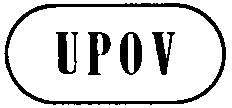 FTG/PERSE(proj.4)ORIGINAL: anglaisDATE: 2016-01-29FTG/PERSE(proj.4)ORIGINAL: anglaisDATE: 2016-01-29UNION INTERNATIONALE POUR LA PROTECTION DES OBTENTIONS VÉGÉTALESUNION INTERNATIONALE POUR LA PROTECTION DES OBTENTIONS VÉGÉTALESUNION INTERNATIONALE POUR LA PROTECTION DES OBTENTIONS VÉGÉTALESUNION INTERNATIONALE POUR LA PROTECTION DES OBTENTIONS VÉGÉTALESUNION INTERNATIONALE POUR LA PROTECTION DES OBTENTIONS VÉGÉTALESGenèveGenèveGenèveGenèveGenèvePROJETPROJETPROJETPORTE-GREFFES D'AVOCATIERcode UPOV : PERSE_AME; PERSE_SCH Persea americana Mill.; Persea schiedeana Nees*Nom botaniqueanglaisfrançaisallemandespagnolPersea americana Mill.Avocado AvocatierAvocadoAguacate, PaltoPersea schiedeana NeesCoyo avocadowilde AvocadoChinini, CoyóNiveauNotepetit3moyen5grand7NiveauNotetrès petit1très petit à petit2petit3petit à moyen4moyen5moyen à grand6grand7grand à très grand8très grand9EnglishfrançaisdeutschespañolExample Varieties
Exemples
Beispielssorten
Variedades ejemploNote/
Nota
(*)
(+)VGPlant: vigorPlante: vigueurPflanze: WuchsstärkePlanta: vigorQNweakfaiblegeringdébil1mediummoyennemittelmedioMerensky 23strongfortestarkfuerteG 755c5
(*)
(+)VGPlant: growth habitPlante: type de croissancePflanze: WuchsformPlanta: habito de crecimientoQNuprightdresséaufrechterguidoBounty1spreadingétalébreitwüchsigextendidoBorchard, Merensky 23droopingretombanthängendcolganteFiltro 95VGPlant: branchingPlante: ramificationPflanze: VerzweigungPlanta: ramificaciónQNweakfaiblegeringdébilComCarr 13mediummoyennemittelmediaVelvick5strongfortestarkfuerteDuke 77

(+)VGYoung shoot: anthocyanin colorationJeune rameau: pigmentation anthocyaniqueJunger Trieb: AnthocyanfärbungBrote joven: pigmentación antociánicaQN(a)absent or very weaknulle ou très faiblefehlend oder sehr geringausente o muy débilFiltro 7, Filtro 91weakfaiblegeringdébil2mediummoyennemittelmedia3strongfortestarkfuerte4very strongtrès fortesehr starkmuy fuerte5VGShoot: thicknessRameau: épaisseurTrieb: DickeBrote: grosorQN(b)thinfindünndelgado1mediummoyenmittelmedioVelvick3thicképaisdickgruesoG 755c5
(*)VG/MSShoot: length of internodeRameau: longueur de l’entre-nœudTrieb: Länge der InternodienTallo: longitud del entrenudoQN(b)shortcourtekurzcorto1mediummoyennemittelmedioMerensky 23longlonguelanglargo5VGShoot: pubescence of internodesRameau: pilosité des entre-nœudsTrieb: Behaarung der InternodienBrote: pubescencia de los entrenudosQNabsent or weaknulle ou faiblefehlend oder geringausente o débilDuke 71mediummoyennemittelmedia2strongfortestarkfuerte3VGShoot: number of lenticelsRameau: nombre de lenticellesTrieb: Anzahl LentizellenBrote: número de lenticelasQN(b)fewpetitwenigebajo1mediummoyenmittelmedioComCarr 1, Duke 7, Filtro 92manygrandvielealto3VGShoot: color of lenticelsRameau: couleur des lenticellesTrieb: Farbe der LentizellenBrote: color de las lenticelasPQ(b)greenvertgrünverdeG-221yellowjaunegelbamarillo2redrougerotrojoBounty, Duke 63purplepourprepurpurnpúrpuraMerensky 24
(*)
(+)VGShoot: position of vegetative lateral bud in relation to shootRameau: position du bourgeon latéral par rapport au rameauTrieb: Stellung der vegetativen Seitenknospe im Verhältnis zum TriebBrote: posición de la yema vegetativa lateral en relación con el broteQN(b)adpressedappriméanliegendadpresa1slightly held outlégèrement divergentleicht abstehendligeramente divergenteThomas2markedly held outfortement divergentdeutlich abstehendfuertemente divergenteDuke 73VGShoot: size of vegetative lateral budRameau: taille du bourgeon latéralTrieb: Größe der vegetativen SeitenknospeBrote: tamaño de la yema vegetativa lateralQN(b)smallpetitkleinpequeñoM141mediummoyenmittelmedianoVelvick3largegrandgroßgrande5

(+)VGShoot: shape of vegetative lateral budRameau: forme du bourgeon latéralTrieb: Form der vegetativen SeitenknospeBrote: forma de la yema vegetativa lateralPQ(b)acuteaiguspitzagudaComCarr 1, Velvick1obtuseobtusstumpfobtusaM14, Thomas2roundedarrondiabgerundetredondeada3VGShoot: size of terminal budRameau: taille du bourgeon terminalTrieb: Größe der EndknospeBrote: tamaño de la yema terminalQN(c)smallpetitkleinpequeño1mediummoyenmittelmediano2largegrandgroßgrande3VGShoot: shape of terminal budRameau: forme du bourgeon terminalTrieb: Form der EndknospeBrote: forma de la yema terminalPQ(c)acuteaiguspitzagudaVelvick1obtuseobtusstumpfobtusaDuke 72roundedarrondiabgerundetredondeada3
(*)VGShoot: pubescence of terminal budRameau: pilosité du bourgeon terminalTrieb: Behaarung der EndknospeBrote: pubescencia de la yema terminalQN(c)absent or very weaknulle ou très faiblefehlend oder sehr geringausente o muy débilM141weakfaiblegeringdébilDuke 72mediummoyennemittelmediaVelvick3strongfortestarkfuerteThomas4very strongtrès fortesehr starkmuy fuerteG 755c5VGYoung leaf: color of pubescence of petioleJeune feuille: couleur de la pilosité du pétioleJunges Blatt: Farbe der Behaarung des BlattstielsHoja joven: color de la pubescencia del pecioloPQ(a)whiteblancweißblancoBounty1yellowjaunegelbamarilloDuke 6, Merensky 22brownmarronbraunmarrónThomas3red brownbrun-rougerotbraunmarrón rojizo4
(*)VGYoung leaf: colorJeune feuille: couleurJunges Blatt: FarbeHoja joven: colorPQ(a)yellow greenvert-jaunegelbgrünverde amarillento1greenvertgrünverdeG-222redrougerotrojoDuke 63VGLeaf: attitude relative to shootFeuille: orientation par rapport à la tigeBlatt: Haltung im Verhältnis zum TriebHoja: porte en relación con el broteQN(b)upwardsvers le hautaufwärts gerichtethacia arribaDuke 7, G-61outwardsperpendiculaireabstehendperpendicularBounty, Merensky 22downwardsvers le basabwärts gerichtethacia abajo3
(*)VG/MSLeaf blade: lengthLimbe: longueurBlattspreite: LängeLimbo: longitudQN(b)shortcourtkurzcortoDuke 73mediummoyenmittelmedioMerensky 25longlonglanglargoFiltro 77VG/MSLeaf blade: widthLimbe: largeurBlattspreite: BreiteLimbo: anchuraQN(b)very narrowtrès étroitsehr schmalmuy estrechoDuke 71narrowétroitschmalestrechoThomas3mediummoyenmittelmedioMerensky 25broadlargebreitanchoBounty7very broadtrès largesehr breitmuy anchoFiltro 9, G 755c9
(*)
(+)VGLeaf blade: shapeLimbe: formeBlattspreite: FormLimbo: formaPQ(b)ovateovaleeiförmigovalG 755c, Velvick1lanceolatelancéolélanzettlichlanceoladaFiltro 72circularcirculairekreisförmigcircular3medium ellipticelliptique moyenmittel elliptischelíptica mediaMerensky 24narrow ellipticelliptique étroitschmal elliptischelíptica estrechaThomas5obovateobovaleverkehrt eiförmigoboval6
(*)MS/VGPetiole: lengthPétiole: longueurBlattstiel: LängePeciolo: longitudQN(b)shortcourtkurzcortoDuke 7, Merensky 23mediummoyenmittelmedioBounty, G 755c5longlonglanglargoFiltro 77VG/MSLeaf blade: length relative to petiole lengthLimbe: longueur par rapport à la longueur du pétioleBlattspreite: Länge im Verhältnis zur Länge des BlattstielsLimbo: longitud con relación a la longitud del pecíoloQN(b)shortcourtkurzcorto1mediummoyenmittelmedioDuke 73longlonglanglargoFiltro 95

(+)VGLeaf blade: shape of apex (excluding tip)Limbe: forme du sommet (pointe exclue)Blattspreite: Form des Apex (ohne aufgesetzte Spitze)Limbo: forma del ápice (excluida la punta)PQ(b)acuteaiguspitzagudaDuke 7, Thomas1obtuseobtusstumpfobtusaDay, G 755c, Velvick2roundedarrondiabgerundetredondeada3
(*)
(+)VGLeaf blade: length of tipLimbe: longueur de la pointeBlattspreite: Länge der aufgesetzten SpitzeLimbo: longitud de la puntaQN(b)very shorttrès courtesehr kurzmuy cortaUzi1shortcourtekurzcortaFiltro 92mediummoyennemittelmediaZentmyer3longlonguelanglargaVelvick4

(+)VGLeaf blade: shape of baseLimbe: forme de la baseBlattspreite: Form der BasisLimbo: forma de la basePQ(b)acutepointuespitzagudaDuke 7, Thomas, Velvick1obtuseobtusestumpfobtusaFiltro 72roundedarrondieabgerundetredondeadaG 755c3truncatetronquéegeradetruncada4
(*)
(+)VGLeaf blade: twisting along whole lengthLimbe: torsion sur toute la longueurBlattspreite: Verdrehung auf der ganzen LängeLimbo: torsión en toda la longitudQL(b)absentabsentefehlendausenteDuke 7, Thomas1presentprésentevorhandenpresente9

(+)VGLeaf blade: twisting of tipLimbe: torsion du sommetBlattspreite: Verdrehung der SpitzeLimbo: torsión de la puntaQL(b)absentabsentefehlendausenteDuke 7, Thomas1presentprésentevorhandenpresenteBounty9

(+)VGLeaf blade: undulation of marginLimbe: ondulation du bordBlattspreite: Wellung des RandesLimbo: ondulación del bordeQN(b)absent or very weaknulle ou très faiblefehlend oder sehr geringausente o muy débilDuke 71weakfaiblegeringdébilThomas3mediummoyennemittelmediaVelvick5strongfortestarkfuerteFiltro 77very strongtrès fortesehr starkmuy fuerte9VGLeaf blade: venation on upper sideLimbe: nervation sur la face supérieureBlattspreite: Aderung auf OberseiteLimbo: nervadura del hazQN(b)sunkenlégèrement en creuxeingesunkenhundidaComCarr 1, G 755c1levelplateebenplanaDuke 72raiseden relieferhabenprotuberanteMerensky 23
(*)VGLeaf blade: number of secondary veinsLimbe: nombre de nervures secondairesBlattspreite: Anzahl sekundärer AdernLimbo: número de nervios secundariosQN(b)fewpetitwenigebajoVelvick1mediummoyenmittelmedioDuke 7, Thomas2manygrandvielealtoComCarr 1, G 755c3
(*)VGLeaf blade: density of pubescence of lower side of main veinLimbe: densité de la pilosité de la face inférieure de la nervure principaleBlattspreite: Dichte der Behaarung der Unterseite der HauptaderLimbo: densidad de la pubescencia del envés del nervio principalQN(b)absent or sparsenulle ou peu densefehlend oder lockerausente o laxaDay1mediummoyennemittelmediaG 755c, Velvick2densedensedichtdensaThomas3
(*)
(+)VGLeaf blade: anise aromaLimbe: arôme aniséBlattspreite: AnisaromaLimbo: aroma de anísQN(b)absent or weakabsent ou faiblefehlend oder geringausente o débilDay1mediummoyenmittelmedioDuke 7, Merensky 22strongfortstarkfuerteThomas3
(*)VGPetiole: density of pubescence on upper sidePétiole: pilosité sur la face supérieureBlattstiel: Behaarung der OberseitePecíolo: pubescencia en la parte superiorQN(b)absent or sparsenulle ou peu densefehlend oder lockerausente o laxaDay1mediummoyennemittelmediaDuke 72densedensedichtdensaThomas3

(+)VGPetiole: depth of groovePétiole: profondeur du sillonBlattstiel: Tiefe der RinnePecíolo: profundidad de la acanaladuraQN(b)absent or shallowabsent ou peu profondflachausente o poco profundaDuke 71mediummoyenmittelmediaDay2deepprofondtiefprofundaVelvick3

(+)VGPetiole: cross sectionPétiole: section transversaleBlattstiel: QuerschnittPecíolo: sección transversalQN(b)broader than tallplus large que hautebreiter als hochmás ancha que altaG 755c1as broad as tallaussi large que hauteso breit wie hochtan ancha como altaDuke 72taller than broadplus haute que largehöher als breitmás alta que anchaComCarr 13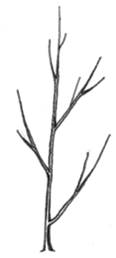 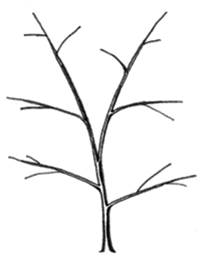 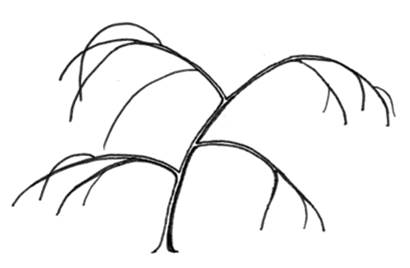 135dresséétaléretombant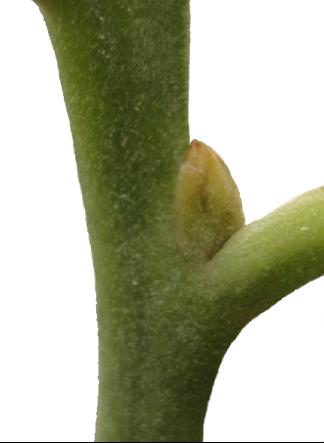 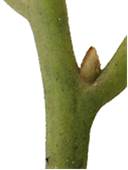 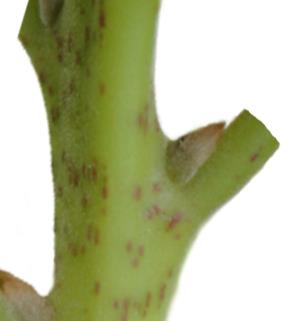 123apprimélégèrement divergentfortement divergent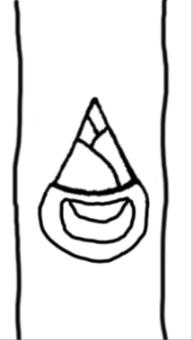 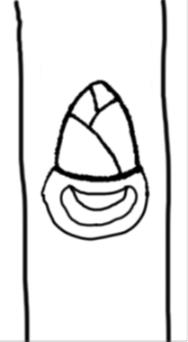 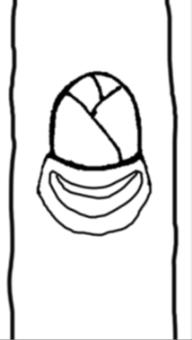 123aiguobtusarrondi   partie la plus large      partie la plus large      partie la plus large   au-dessous du milieuau milieuau-dessus du milieu etroite (élevé)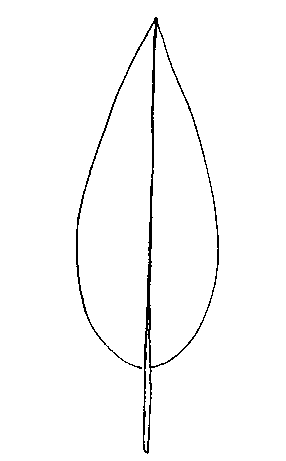 2lancéolé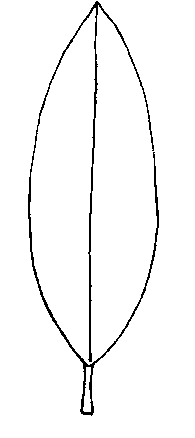 5elliptique étroitlargeur (rapport longueur/largeur)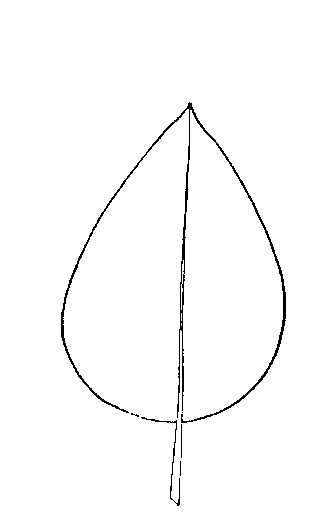 1ovale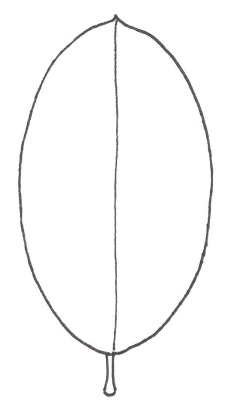 4elliptique moyen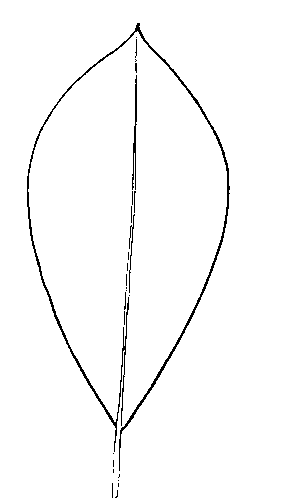 6obovalebas (large)	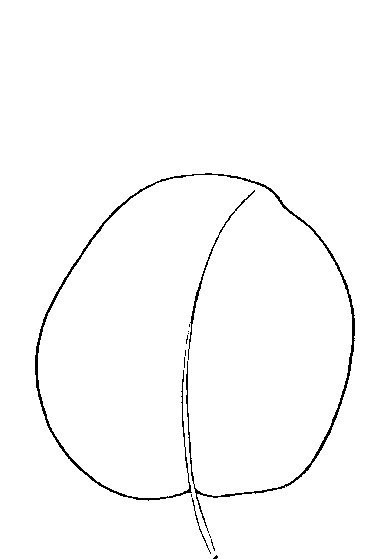 3circulaire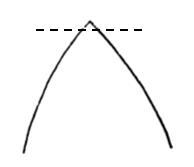 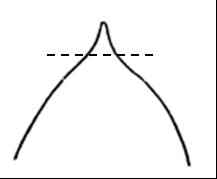 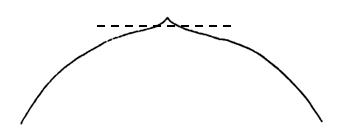 123aiguobtusarrondi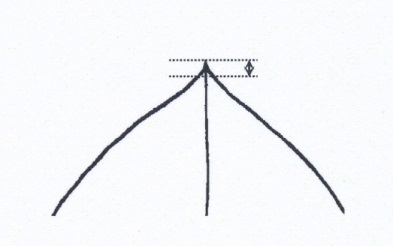 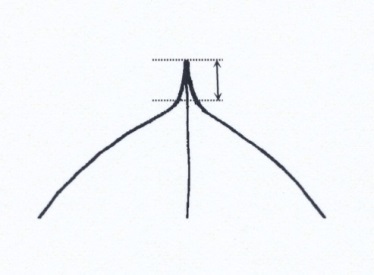 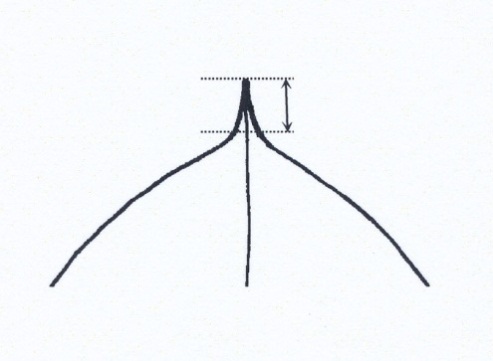 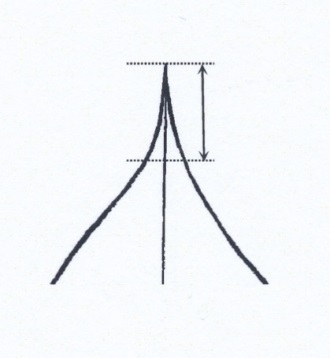 1234très courtecourtemoyennelongue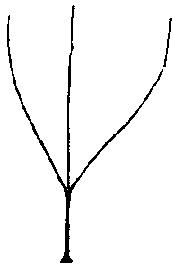 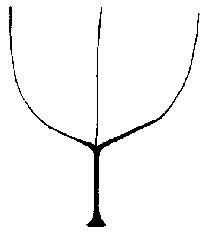 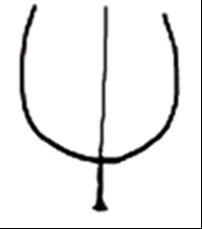 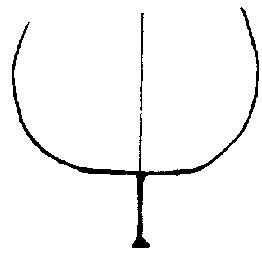 1234pointueobtusearrondietronquée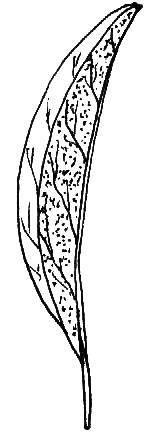 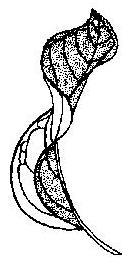 19absenteprésente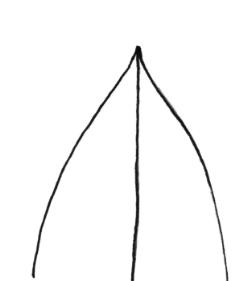 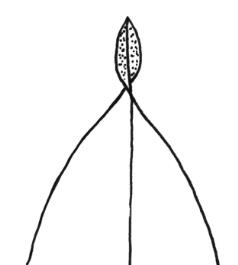 19absenteprésente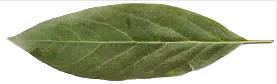 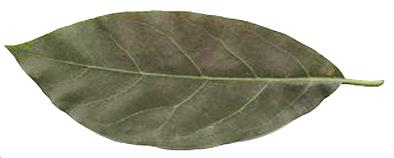 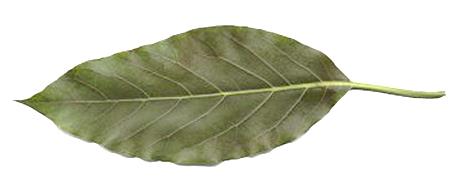 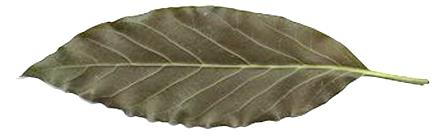 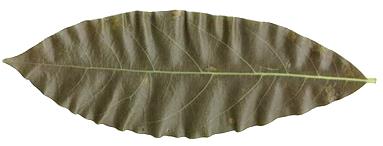 13579nulle ou très faiblefaiblemoyennefortetrès forte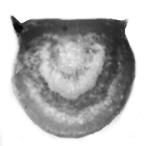 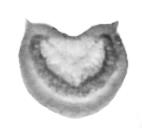 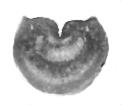 123absent ou peu profondmoyenprofond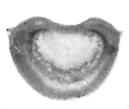 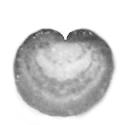 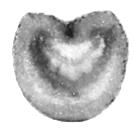 123plus large que hauteaussi large que hauteplus haute que largeQUESTIONNAIRE TECHNIQUEQUESTIONNAIRE TECHNIQUEQUESTIONNAIRE TECHNIQUEQUESTIONNAIRE TECHNIQUEPage {x} de {y}Page {x} de {y}Numéro de référence :Numéro de référence :Numéro de référence :Numéro de référence :Numéro de référence :Numéro de référence :Date de la demande :Date de la demande :Date de la demande :Date de la demande :Date de la demande :Date de la demande :(réservé aux administrations)(réservé aux administrations)(réservé aux administrations)(réservé aux administrations)(réservé aux administrations)(réservé aux administrations)QUESTIONNAIRE TECHNIQUE
à remplir avec une demande de certificat d’obtention végétaleQUESTIONNAIRE TECHNIQUE
à remplir avec une demande de certificat d’obtention végétaleQUESTIONNAIRE TECHNIQUE
à remplir avec une demande de certificat d’obtention végétaleQUESTIONNAIRE TECHNIQUE
à remplir avec une demande de certificat d’obtention végétaleQUESTIONNAIRE TECHNIQUE
à remplir avec une demande de certificat d’obtention végétaleQUESTIONNAIRE TECHNIQUE
à remplir avec une demande de certificat d’obtention végétaleQUESTIONNAIRE TECHNIQUE
à remplir avec une demande de certificat d’obtention végétaleQUESTIONNAIRE TECHNIQUE
à remplir avec une demande de certificat d’obtention végétaleQUESTIONNAIRE TECHNIQUE
à remplir avec une demande de certificat d’obtention végétaleQUESTIONNAIRE TECHNIQUE
à remplir avec une demande de certificat d’obtention végétaleQUESTIONNAIRE TECHNIQUE
à remplir avec une demande de certificat d’obtention végétaleQUESTIONNAIRE TECHNIQUE
à remplir avec une demande de certificat d’obtention végétale1.	Objet du questionnaire technique1.	Objet du questionnaire technique1.	Objet du questionnaire technique1.	Objet du questionnaire technique1.	Objet du questionnaire technique1.	Objet du questionnaire technique1.	Objet du questionnaire technique1.	Objet du questionnaire technique1.	Objet du questionnaire technique1.	Objet du questionnaire technique1.	Objet du questionnaire technique1.	Objet du questionnaire technique1.1.1	Nom botanique1.1.1	Nom botanique1.1.1	Nom botaniqueP. americana Mill.P. americana Mill.P. americana Mill.P. americana Mill.P. americana Mill.P. americana Mill.P. americana Mill.[   ][   ]1.1.2	Nom commun1.1.2	Nom commun1.1.2	Nom communAvocatierAvocatierAvocatierAvocatierAvocatierAvocatierAvocatier1.2.1	Nom botanique1.2.1	Nom botanique1.2.1	Nom botaniqueP. schiedeana NeesP. schiedeana NeesP. schiedeana NeesP. schiedeana NeesP. schiedeana NeesP. schiedeana NeesP. schiedeana Nees[   ][   ]1.2.2	Nom commun1.2.2	Nom commun1.2.2	Nom commun2.	Demandeur2.	Demandeur2.	Demandeur2.	Demandeur2.	Demandeur2.	Demandeur2.	Demandeur2.	Demandeur2.	Demandeur2.	Demandeur2.	Demandeur2.	DemandeurNomNomNomAdresseAdresseAdresseNuméro de téléphoneNuméro de téléphoneNuméro de téléphoneNuméro de télécopieurNuméro de télécopieurNuméro de télécopieurAdresse électroniqueAdresse électroniqueAdresse électroniqueObtenteur (s’il est différentObtenteur (s’il est différentObtenteur (s’il est différentdu demandeur)du demandeur)du demandeur)3.	Dénomination proposée et référence de l’obtenteur3.	Dénomination proposée et référence de l’obtenteur3.	Dénomination proposée et référence de l’obtenteur3.	Dénomination proposée et référence de l’obtenteur3.	Dénomination proposée et référence de l’obtenteur3.	Dénomination proposée et référence de l’obtenteur3.	Dénomination proposée et référence de l’obtenteur3.	Dénomination proposée et référence de l’obtenteur3.	Dénomination proposée et référence de l’obtenteur3.	Dénomination proposée et référence de l’obtenteur3.	Dénomination proposée et référence de l’obtenteur3.	Dénomination proposée et référence de l’obtenteurDénomination proposéeDénomination proposéeDénomination proposée	(le cas échéant)	(le cas échéant)	(le cas échéant)Référence de l’obtenteurRéférence de l’obtenteurRéférence de l’obtenteur#4.	Renseignements sur le schéma de sélection et la méthode de multiplication de la variété	4.1	Schéma de sélection#4.	Renseignements sur le schéma de sélection et la méthode de multiplication de la variété	4.1	Schéma de sélection#4.	Renseignements sur le schéma de sélection et la méthode de multiplication de la variété	4.1	Schéma de sélection#4.	Renseignements sur le schéma de sélection et la méthode de multiplication de la variété	4.1	Schéma de sélection#4.	Renseignements sur le schéma de sélection et la méthode de multiplication de la variété	4.1	Schéma de sélection#4.	Renseignements sur le schéma de sélection et la méthode de multiplication de la variété	4.1	Schéma de sélection#4.	Renseignements sur le schéma de sélection et la méthode de multiplication de la variété	4.1	Schéma de sélection#4.	Renseignements sur le schéma de sélection et la méthode de multiplication de la variété	4.1	Schéma de sélection#4.	Renseignements sur le schéma de sélection et la méthode de multiplication de la variété	4.1	Schéma de sélection#4.	Renseignements sur le schéma de sélection et la méthode de multiplication de la variété	4.1	Schéma de sélection#4.	Renseignements sur le schéma de sélection et la méthode de multiplication de la variété	4.1	Schéma de sélection#4.	Renseignements sur le schéma de sélection et la méthode de multiplication de la variété	4.1	Schéma de sélectionVariété résultant d’une :4.1.1	Hybridationa)	hybridation contrôlée	[    ]	(indiquer les variétés parentales)(…………………..…………………………)	x	(……………..…………..………………..…)parent femelle		parent mâleb)	hybridation à généalogie partiellement inconnue	[    ]	(indiquer la ou les variété(s) parentale(s) connue(s))(…………………..…………………………)	x	(……………..…………..………………..…)parent femelle		parent mâlec)	hybridation à généalogie totalement inconnue	[    ]Variété résultant d’une :4.1.1	Hybridationa)	hybridation contrôlée	[    ]	(indiquer les variétés parentales)(…………………..…………………………)	x	(……………..…………..………………..…)parent femelle		parent mâleb)	hybridation à généalogie partiellement inconnue	[    ]	(indiquer la ou les variété(s) parentale(s) connue(s))(…………………..…………………………)	x	(……………..…………..………………..…)parent femelle		parent mâlec)	hybridation à généalogie totalement inconnue	[    ]Variété résultant d’une :4.1.1	Hybridationa)	hybridation contrôlée	[    ]	(indiquer les variétés parentales)(…………………..…………………………)	x	(……………..…………..………………..…)parent femelle		parent mâleb)	hybridation à généalogie partiellement inconnue	[    ]	(indiquer la ou les variété(s) parentale(s) connue(s))(…………………..…………………………)	x	(……………..…………..………………..…)parent femelle		parent mâlec)	hybridation à généalogie totalement inconnue	[    ]Variété résultant d’une :4.1.1	Hybridationa)	hybridation contrôlée	[    ]	(indiquer les variétés parentales)(…………………..…………………………)	x	(……………..…………..………………..…)parent femelle		parent mâleb)	hybridation à généalogie partiellement inconnue	[    ]	(indiquer la ou les variété(s) parentale(s) connue(s))(…………………..…………………………)	x	(……………..…………..………………..…)parent femelle		parent mâlec)	hybridation à généalogie totalement inconnue	[    ]Variété résultant d’une :4.1.1	Hybridationa)	hybridation contrôlée	[    ]	(indiquer les variétés parentales)(…………………..…………………………)	x	(……………..…………..………………..…)parent femelle		parent mâleb)	hybridation à généalogie partiellement inconnue	[    ]	(indiquer la ou les variété(s) parentale(s) connue(s))(…………………..…………………………)	x	(……………..…………..………………..…)parent femelle		parent mâlec)	hybridation à généalogie totalement inconnue	[    ]Variété résultant d’une :4.1.1	Hybridationa)	hybridation contrôlée	[    ]	(indiquer les variétés parentales)(…………………..…………………………)	x	(……………..…………..………………..…)parent femelle		parent mâleb)	hybridation à généalogie partiellement inconnue	[    ]	(indiquer la ou les variété(s) parentale(s) connue(s))(…………………..…………………………)	x	(……………..…………..………………..…)parent femelle		parent mâlec)	hybridation à généalogie totalement inconnue	[    ]Variété résultant d’une :4.1.1	Hybridationa)	hybridation contrôlée	[    ]	(indiquer les variétés parentales)(…………………..…………………………)	x	(……………..…………..………………..…)parent femelle		parent mâleb)	hybridation à généalogie partiellement inconnue	[    ]	(indiquer la ou les variété(s) parentale(s) connue(s))(…………………..…………………………)	x	(……………..…………..………………..…)parent femelle		parent mâlec)	hybridation à généalogie totalement inconnue	[    ]Variété résultant d’une :4.1.1	Hybridationa)	hybridation contrôlée	[    ]	(indiquer les variétés parentales)(…………………..…………………………)	x	(……………..…………..………………..…)parent femelle		parent mâleb)	hybridation à généalogie partiellement inconnue	[    ]	(indiquer la ou les variété(s) parentale(s) connue(s))(…………………..…………………………)	x	(……………..…………..………………..…)parent femelle		parent mâlec)	hybridation à généalogie totalement inconnue	[    ]Variété résultant d’une :4.1.1	Hybridationa)	hybridation contrôlée	[    ]	(indiquer les variétés parentales)(…………………..…………………………)	x	(……………..…………..………………..…)parent femelle		parent mâleb)	hybridation à généalogie partiellement inconnue	[    ]	(indiquer la ou les variété(s) parentale(s) connue(s))(…………………..…………………………)	x	(……………..…………..………………..…)parent femelle		parent mâlec)	hybridation à généalogie totalement inconnue	[    ]Variété résultant d’une :4.1.1	Hybridationa)	hybridation contrôlée	[    ]	(indiquer les variétés parentales)(…………………..…………………………)	x	(……………..…………..………………..…)parent femelle		parent mâleb)	hybridation à généalogie partiellement inconnue	[    ]	(indiquer la ou les variété(s) parentale(s) connue(s))(…………………..…………………………)	x	(……………..…………..………………..…)parent femelle		parent mâlec)	hybridation à généalogie totalement inconnue	[    ]Variété résultant d’une :4.1.1	Hybridationa)	hybridation contrôlée	[    ]	(indiquer les variétés parentales)(…………………..…………………………)	x	(……………..…………..………………..…)parent femelle		parent mâleb)	hybridation à généalogie partiellement inconnue	[    ]	(indiquer la ou les variété(s) parentale(s) connue(s))(…………………..…………………………)	x	(……………..…………..………………..…)parent femelle		parent mâlec)	hybridation à généalogie totalement inconnue	[    ]Variété résultant d’une :4.1.1	Hybridationa)	hybridation contrôlée	[    ]	(indiquer les variétés parentales)(…………………..…………………………)	x	(……………..…………..………………..…)parent femelle		parent mâleb)	hybridation à généalogie partiellement inconnue	[    ]	(indiquer la ou les variété(s) parentale(s) connue(s))(…………………..…………………………)	x	(……………..…………..………………..…)parent femelle		parent mâlec)	hybridation à généalogie totalement inconnue	[    ]4.1.2	Mutation	[    ](indiquer la variété parentale)4.1.2	Mutation	[    ](indiquer la variété parentale)4.1.2	Mutation	[    ](indiquer la variété parentale)4.1.2	Mutation	[    ](indiquer la variété parentale)4.1.2	Mutation	[    ](indiquer la variété parentale)4.1.2	Mutation	[    ](indiquer la variété parentale)4.1.2	Mutation	[    ](indiquer la variété parentale)4.1.2	Mutation	[    ](indiquer la variété parentale)4.1.2	Mutation	[    ](indiquer la variété parentale)4.1.2	Mutation	[    ](indiquer la variété parentale)4.1.2	Mutation	[    ](indiquer la variété parentale)4.1.2	Mutation	[    ](indiquer la variété parentale)4.1.3	Découverte et développement	[    ](indiquer le lieu et la date de la découverte, ainsi que la méthode de développement)4.1.3	Découverte et développement	[    ](indiquer le lieu et la date de la découverte, ainsi que la méthode de développement)4.1.3	Découverte et développement	[    ](indiquer le lieu et la date de la découverte, ainsi que la méthode de développement)4.1.3	Découverte et développement	[    ](indiquer le lieu et la date de la découverte, ainsi que la méthode de développement)4.1.3	Découverte et développement	[    ](indiquer le lieu et la date de la découverte, ainsi que la méthode de développement)4.1.3	Découverte et développement	[    ](indiquer le lieu et la date de la découverte, ainsi que la méthode de développement)4.1.3	Découverte et développement	[    ](indiquer le lieu et la date de la découverte, ainsi que la méthode de développement)4.1.3	Découverte et développement	[    ](indiquer le lieu et la date de la découverte, ainsi que la méthode de développement)4.1.3	Découverte et développement	[    ](indiquer le lieu et la date de la découverte, ainsi que la méthode de développement)4.1.3	Découverte et développement	[    ](indiquer le lieu et la date de la découverte, ainsi que la méthode de développement)4.1.3	Découverte et développement	[    ](indiquer le lieu et la date de la découverte, ainsi que la méthode de développement)4.1.3	Découverte et développement	[    ](indiquer le lieu et la date de la découverte, ainsi que la méthode de développement)4.1.4	Autre	[    ](veuillez préciser)4.1.4	Autre	[    ](veuillez préciser)4.1.4	Autre	[    ](veuillez préciser)4.1.4	Autre	[    ](veuillez préciser)4.1.4	Autre	[    ](veuillez préciser)4.1.4	Autre	[    ](veuillez préciser)4.1.4	Autre	[    ](veuillez préciser)4.1.4	Autre	[    ](veuillez préciser)4.1.4	Autre	[    ](veuillez préciser)4.1.4	Autre	[    ](veuillez préciser)4.1.4	Autre	[    ](veuillez préciser)4.1.4	Autre	[    ](veuillez préciser)	4.2	Méthode de multiplication de la variété	4.2	Méthode de multiplication de la variété	4.2	Méthode de multiplication de la variété	4.2	Méthode de multiplication de la variété	4.2	Méthode de multiplication de la variété	4.2	Méthode de multiplication de la variété	4.2	Méthode de multiplication de la variété	4.2	Méthode de multiplication de la variété	4.2	Méthode de multiplication de la variété	4.2	Méthode de multiplication de la variété	4.2	Méthode de multiplication de la variété	4.2	Méthode de multiplication de la variété4.2.1	Multiplication végétativea)	boutures	[   ]b)	étiolement marcottage	[   ]c)	autre (veuillez préciser)	[   ]4.2.2	Autre	[   ]	(veuillez préciser)4.2.1	Multiplication végétativea)	boutures	[   ]b)	étiolement marcottage	[   ]c)	autre (veuillez préciser)	[   ]4.2.2	Autre	[   ]	(veuillez préciser)4.2.1	Multiplication végétativea)	boutures	[   ]b)	étiolement marcottage	[   ]c)	autre (veuillez préciser)	[   ]4.2.2	Autre	[   ]	(veuillez préciser)4.2.1	Multiplication végétativea)	boutures	[   ]b)	étiolement marcottage	[   ]c)	autre (veuillez préciser)	[   ]4.2.2	Autre	[   ]	(veuillez préciser)4.2.1	Multiplication végétativea)	boutures	[   ]b)	étiolement marcottage	[   ]c)	autre (veuillez préciser)	[   ]4.2.2	Autre	[   ]	(veuillez préciser)4.2.1	Multiplication végétativea)	boutures	[   ]b)	étiolement marcottage	[   ]c)	autre (veuillez préciser)	[   ]4.2.2	Autre	[   ]	(veuillez préciser)4.2.1	Multiplication végétativea)	boutures	[   ]b)	étiolement marcottage	[   ]c)	autre (veuillez préciser)	[   ]4.2.2	Autre	[   ]	(veuillez préciser)4.2.1	Multiplication végétativea)	boutures	[   ]b)	étiolement marcottage	[   ]c)	autre (veuillez préciser)	[   ]4.2.2	Autre	[   ]	(veuillez préciser)4.2.1	Multiplication végétativea)	boutures	[   ]b)	étiolement marcottage	[   ]c)	autre (veuillez préciser)	[   ]4.2.2	Autre	[   ]	(veuillez préciser)4.2.1	Multiplication végétativea)	boutures	[   ]b)	étiolement marcottage	[   ]c)	autre (veuillez préciser)	[   ]4.2.2	Autre	[   ]	(veuillez préciser)4.2.1	Multiplication végétativea)	boutures	[   ]b)	étiolement marcottage	[   ]c)	autre (veuillez préciser)	[   ]4.2.2	Autre	[   ]	(veuillez préciser)4.2.1	Multiplication végétativea)	boutures	[   ]b)	étiolement marcottage	[   ]c)	autre (veuillez préciser)	[   ]4.2.2	Autre	[   ]	(veuillez préciser)5.	Caractères de la variété à indiquer (Le chiffre entre parenthèses renvoie aux caractères correspondants dans les principes directeurs d’examen;  prière d’indiquer la note appropriée.)5.	Caractères de la variété à indiquer (Le chiffre entre parenthèses renvoie aux caractères correspondants dans les principes directeurs d’examen;  prière d’indiquer la note appropriée.)5.	Caractères de la variété à indiquer (Le chiffre entre parenthèses renvoie aux caractères correspondants dans les principes directeurs d’examen;  prière d’indiquer la note appropriée.)5.	Caractères de la variété à indiquer (Le chiffre entre parenthèses renvoie aux caractères correspondants dans les principes directeurs d’examen;  prière d’indiquer la note appropriée.)5.	Caractères de la variété à indiquer (Le chiffre entre parenthèses renvoie aux caractères correspondants dans les principes directeurs d’examen;  prière d’indiquer la note appropriée.)5.	Caractères de la variété à indiquer (Le chiffre entre parenthèses renvoie aux caractères correspondants dans les principes directeurs d’examen;  prière d’indiquer la note appropriée.)5.	Caractères de la variété à indiquer (Le chiffre entre parenthèses renvoie aux caractères correspondants dans les principes directeurs d’examen;  prière d’indiquer la note appropriée.)5.	Caractères de la variété à indiquer (Le chiffre entre parenthèses renvoie aux caractères correspondants dans les principes directeurs d’examen;  prière d’indiquer la note appropriée.)5.	Caractères de la variété à indiquer (Le chiffre entre parenthèses renvoie aux caractères correspondants dans les principes directeurs d’examen;  prière d’indiquer la note appropriée.)5.	Caractères de la variété à indiquer (Le chiffre entre parenthèses renvoie aux caractères correspondants dans les principes directeurs d’examen;  prière d’indiquer la note appropriée.)5.	Caractères de la variété à indiquer (Le chiffre entre parenthèses renvoie aux caractères correspondants dans les principes directeurs d’examen;  prière d’indiquer la note appropriée.)5.	Caractères de la variété à indiquer (Le chiffre entre parenthèses renvoie aux caractères correspondants dans les principes directeurs d’examen;  prière d’indiquer la note appropriée.)CaractèresCaractèresCaractèresCaractèresCaractèresCaractèresExemples Exemples Exemples Exemples Note5.1 
(1)Plante : vigueurPlante : vigueurPlante : vigueurPlante : vigueurPlante : vigueurPlante : vigueurfaiblefaiblefaiblefaiblefaiblefaible1[ ]faible à moyennefaible à moyennefaible à moyennefaible à moyennefaible à moyennefaible à moyenne2[ ]moyennemoyennemoyennemoyennemoyennemoyenneMerensky 2Merensky 2Merensky 2Merensky 23[ ]moyenne à fortemoyenne à fortemoyenne à fortemoyenne à fortemoyenne à fortemoyenne à forte4[ ]forteforteforteforteforteforteG 755cG 755cG 755cG 755c5[ ]5.2 
(6)Rameau : longueur de l’entre-nœudRameau : longueur de l’entre-nœudRameau : longueur de l’entre-nœudRameau : longueur de l’entre-nœudRameau : longueur de l’entre-nœudRameau : longueur de l’entre-nœudcourtecourtecourtecourtecourtecourte1[ ]courte à moyennecourte à moyennecourte à moyennecourte à moyennecourte à moyennecourte à moyenne2[ ]moyennemoyennemoyennemoyennemoyennemoyenneMerensky 2Merensky 2Merensky 2Merensky 23[ ]moyenne à longuemoyenne à longuemoyenne à longuemoyenne à longuemoyenne à longuemoyenne à longue4[ ]longuelonguelonguelonguelonguelongue5[ ]5.3 
(15)Rameau : pilosité du bourgeon terminalRameau : pilosité du bourgeon terminalRameau : pilosité du bourgeon terminalRameau : pilosité du bourgeon terminalRameau : pilosité du bourgeon terminalRameau : pilosité du bourgeon terminalnulle ou très faiblenulle ou très faiblenulle ou très faiblenulle ou très faiblenulle ou très faiblenulle ou très faibleM14M14M14M141[ ]faiblefaiblefaiblefaiblefaiblefaibleDuke 7Duke 7Duke 7Duke 72[ ]moyennemoyennemoyennemoyennemoyennemoyenneVelvickVelvickVelvickVelvick3[ ]forteforteforteforteforteforteThomasThomasThomasThomas4[ ]très fortetrès fortetrès fortetrès fortetrès fortetrès forteG 755cG 755cG 755cG 755c5[ ]5.4 
(17)Jeune feuille : couleurJeune feuille : couleurJeune feuille : couleurJeune feuille : couleurJeune feuille : couleurJeune feuille : couleurvert-jaunevert-jaunevert-jaunevert-jaunevert-jaunevert-jaune1[ ]vertvertvertvertvertvertG-22G-22G-22G-222[ ]rougerougerougerougerougerougeDuke 6Duke 6Duke 6Duke 63[ ]CaractèresCaractèresCaractèresCaractèresCaractèresCaractèresExemplesExemplesExemplesExemplesNote5.5 
(19)Limbe : longueurLimbe : longueurLimbe : longueurLimbe : longueurLimbe : longueurLimbe : longueurtrès courttrès courttrès courttrès courttrès courttrès court1[ ]très court à courttrès court à courttrès court à courttrès court à courttrès court à courttrès court à court2[ ]courtcourtcourtcourtcourtcourtDuke 7Duke 7Duke 7Duke 73[ ]court à moyencourt à moyencourt à moyencourt à moyencourt à moyencourt à moyen4[ ]moyenmoyenmoyenmoyenmoyenmoyenMerensky 2Merensky 2Merensky 2Merensky 25[ ]moyen à longmoyen à longmoyen à longmoyen à longmoyen à longmoyen à long6[ ]longlonglonglonglonglongFiltro 7Filtro 7Filtro 7Filtro 77[ ]long à très longlong à très longlong à très longlong à très longlong à très longlong à très long8[ ]très longtrès longtrès longtrès longtrès longtrès long9[ ]5.6 
(32)Limbe : densité de la pilosité de la face inférieure de la nervure principaleLimbe : densité de la pilosité de la face inférieure de la nervure principaleLimbe : densité de la pilosité de la face inférieure de la nervure principaleLimbe : densité de la pilosité de la face inférieure de la nervure principaleLimbe : densité de la pilosité de la face inférieure de la nervure principaleLimbe : densité de la pilosité de la face inférieure de la nervure principalenulle ou peu densenulle ou peu densenulle ou peu densenulle ou peu densenulle ou peu densenulle ou peu denseDayDayDayDay1[ ]moyennemoyennemoyennemoyennemoyennemoyenneG 755c, VelvickG 755c, VelvickG 755c, VelvickG 755c, Velvick2[ ]densedensedensedensedensedenseThomasThomasThomasThomas3[ ]6.	Variétés voisines et différences par rapport à ces variétés Veuillez indiquer dans le tableau ci-dessous et dans le cadre réservé aux observations en quoi votre variété candidate diffère de la ou des variété(s) voisine(s) qui, à votre connaissance, s’en rapproche(nt) le plus.  Ces renseignements peuvent favoriser la détermination de la distinction par le service d’examen.6.	Variétés voisines et différences par rapport à ces variétés Veuillez indiquer dans le tableau ci-dessous et dans le cadre réservé aux observations en quoi votre variété candidate diffère de la ou des variété(s) voisine(s) qui, à votre connaissance, s’en rapproche(nt) le plus.  Ces renseignements peuvent favoriser la détermination de la distinction par le service d’examen.6.	Variétés voisines et différences par rapport à ces variétés Veuillez indiquer dans le tableau ci-dessous et dans le cadre réservé aux observations en quoi votre variété candidate diffère de la ou des variété(s) voisine(s) qui, à votre connaissance, s’en rapproche(nt) le plus.  Ces renseignements peuvent favoriser la détermination de la distinction par le service d’examen.6.	Variétés voisines et différences par rapport à ces variétés Veuillez indiquer dans le tableau ci-dessous et dans le cadre réservé aux observations en quoi votre variété candidate diffère de la ou des variété(s) voisine(s) qui, à votre connaissance, s’en rapproche(nt) le plus.  Ces renseignements peuvent favoriser la détermination de la distinction par le service d’examen.6.	Variétés voisines et différences par rapport à ces variétés Veuillez indiquer dans le tableau ci-dessous et dans le cadre réservé aux observations en quoi votre variété candidate diffère de la ou des variété(s) voisine(s) qui, à votre connaissance, s’en rapproche(nt) le plus.  Ces renseignements peuvent favoriser la détermination de la distinction par le service d’examen.6.	Variétés voisines et différences par rapport à ces variétés Veuillez indiquer dans le tableau ci-dessous et dans le cadre réservé aux observations en quoi votre variété candidate diffère de la ou des variété(s) voisine(s) qui, à votre connaissance, s’en rapproche(nt) le plus.  Ces renseignements peuvent favoriser la détermination de la distinction par le service d’examen.6.	Variétés voisines et différences par rapport à ces variétés Veuillez indiquer dans le tableau ci-dessous et dans le cadre réservé aux observations en quoi votre variété candidate diffère de la ou des variété(s) voisine(s) qui, à votre connaissance, s’en rapproche(nt) le plus.  Ces renseignements peuvent favoriser la détermination de la distinction par le service d’examen.6.	Variétés voisines et différences par rapport à ces variétés Veuillez indiquer dans le tableau ci-dessous et dans le cadre réservé aux observations en quoi votre variété candidate diffère de la ou des variété(s) voisine(s) qui, à votre connaissance, s’en rapproche(nt) le plus.  Ces renseignements peuvent favoriser la détermination de la distinction par le service d’examen.6.	Variétés voisines et différences par rapport à ces variétés Veuillez indiquer dans le tableau ci-dessous et dans le cadre réservé aux observations en quoi votre variété candidate diffère de la ou des variété(s) voisine(s) qui, à votre connaissance, s’en rapproche(nt) le plus.  Ces renseignements peuvent favoriser la détermination de la distinction par le service d’examen.6.	Variétés voisines et différences par rapport à ces variétés Veuillez indiquer dans le tableau ci-dessous et dans le cadre réservé aux observations en quoi votre variété candidate diffère de la ou des variété(s) voisine(s) qui, à votre connaissance, s’en rapproche(nt) le plus.  Ces renseignements peuvent favoriser la détermination de la distinction par le service d’examen.6.	Variétés voisines et différences par rapport à ces variétés Veuillez indiquer dans le tableau ci-dessous et dans le cadre réservé aux observations en quoi votre variété candidate diffère de la ou des variété(s) voisine(s) qui, à votre connaissance, s’en rapproche(nt) le plus.  Ces renseignements peuvent favoriser la détermination de la distinction par le service d’examen.6.	Variétés voisines et différences par rapport à ces variétés Veuillez indiquer dans le tableau ci-dessous et dans le cadre réservé aux observations en quoi votre variété candidate diffère de la ou des variété(s) voisine(s) qui, à votre connaissance, s’en rapproche(nt) le plus.  Ces renseignements peuvent favoriser la détermination de la distinction par le service d’examen.Dénomination(s) de la ou des variété(s) voisine(s) de votre variété candidateDénomination(s) de la ou des variété(s) voisine(s) de votre variété candidateCaractère(s) par lequel ou lesquels votre variété candidate diffère des variétés voisinesCaractère(s) par lequel ou lesquels votre variété candidate diffère des variétés voisinesCaractère(s) par lequel ou lesquels votre variété candidate diffère des variétés voisinesDécrivez l’expression du ou des caractère(s) chez la ou les variété(s) voisine(s)Décrivez l’expression du ou des caractère(s) chez la ou les variété(s) voisine(s)Décrivez l’expression du ou des caractère(s) chez la ou les variété(s) voisine(s)Décrivez l’expression du ou des caractère(s) chez votre variété candidateDécrivez l’expression du ou des caractère(s) chez votre variété candidateDécrivez l’expression du ou des caractère(s) chez votre variété candidateDécrivez l’expression du ou des caractère(s) chez votre variété candidateExempleExempleRameau : épaisseurRameau : épaisseurRameau : épaisseurfinfinfinépaisépaisépaisépaisObservations: Observations: Observations: Observations: Observations: Observations: Observations: Observations: Observations: Observations: Observations: Observations: #7.	Renseignements complémentaires pouvant faciliter l’examen de la variété7.1	En plus des renseignements fournis dans les sections 5 et 6, existe-t-il des caractères supplémentaires pouvant faciliter l’évaluation de la distinction de la variété?Oui	[   ]			Non	[   ](Dans l’affirmative, veuillez préciser)7.2	Des conditions particulières sont-elles requises pour la culture de la variété ou pour la conduite de l’examen?Oui	[   ]			Non	[   ](Dans l’affirmative, veuillez préciser)7.3	Autres renseignements#7.	Renseignements complémentaires pouvant faciliter l’examen de la variété7.1	En plus des renseignements fournis dans les sections 5 et 6, existe-t-il des caractères supplémentaires pouvant faciliter l’évaluation de la distinction de la variété?Oui	[   ]			Non	[   ](Dans l’affirmative, veuillez préciser)7.2	Des conditions particulières sont-elles requises pour la culture de la variété ou pour la conduite de l’examen?Oui	[   ]			Non	[   ](Dans l’affirmative, veuillez préciser)7.3	Autres renseignements#7.	Renseignements complémentaires pouvant faciliter l’examen de la variété7.1	En plus des renseignements fournis dans les sections 5 et 6, existe-t-il des caractères supplémentaires pouvant faciliter l’évaluation de la distinction de la variété?Oui	[   ]			Non	[   ](Dans l’affirmative, veuillez préciser)7.2	Des conditions particulières sont-elles requises pour la culture de la variété ou pour la conduite de l’examen?Oui	[   ]			Non	[   ](Dans l’affirmative, veuillez préciser)7.3	Autres renseignements#7.	Renseignements complémentaires pouvant faciliter l’examen de la variété7.1	En plus des renseignements fournis dans les sections 5 et 6, existe-t-il des caractères supplémentaires pouvant faciliter l’évaluation de la distinction de la variété?Oui	[   ]			Non	[   ](Dans l’affirmative, veuillez préciser)7.2	Des conditions particulières sont-elles requises pour la culture de la variété ou pour la conduite de l’examen?Oui	[   ]			Non	[   ](Dans l’affirmative, veuillez préciser)7.3	Autres renseignements#7.	Renseignements complémentaires pouvant faciliter l’examen de la variété7.1	En plus des renseignements fournis dans les sections 5 et 6, existe-t-il des caractères supplémentaires pouvant faciliter l’évaluation de la distinction de la variété?Oui	[   ]			Non	[   ](Dans l’affirmative, veuillez préciser)7.2	Des conditions particulières sont-elles requises pour la culture de la variété ou pour la conduite de l’examen?Oui	[   ]			Non	[   ](Dans l’affirmative, veuillez préciser)7.3	Autres renseignements#7.	Renseignements complémentaires pouvant faciliter l’examen de la variété7.1	En plus des renseignements fournis dans les sections 5 et 6, existe-t-il des caractères supplémentaires pouvant faciliter l’évaluation de la distinction de la variété?Oui	[   ]			Non	[   ](Dans l’affirmative, veuillez préciser)7.2	Des conditions particulières sont-elles requises pour la culture de la variété ou pour la conduite de l’examen?Oui	[   ]			Non	[   ](Dans l’affirmative, veuillez préciser)7.3	Autres renseignements#7.	Renseignements complémentaires pouvant faciliter l’examen de la variété7.1	En plus des renseignements fournis dans les sections 5 et 6, existe-t-il des caractères supplémentaires pouvant faciliter l’évaluation de la distinction de la variété?Oui	[   ]			Non	[   ](Dans l’affirmative, veuillez préciser)7.2	Des conditions particulières sont-elles requises pour la culture de la variété ou pour la conduite de l’examen?Oui	[   ]			Non	[   ](Dans l’affirmative, veuillez préciser)7.3	Autres renseignements#7.	Renseignements complémentaires pouvant faciliter l’examen de la variété7.1	En plus des renseignements fournis dans les sections 5 et 6, existe-t-il des caractères supplémentaires pouvant faciliter l’évaluation de la distinction de la variété?Oui	[   ]			Non	[   ](Dans l’affirmative, veuillez préciser)7.2	Des conditions particulières sont-elles requises pour la culture de la variété ou pour la conduite de l’examen?Oui	[   ]			Non	[   ](Dans l’affirmative, veuillez préciser)7.3	Autres renseignements#7.	Renseignements complémentaires pouvant faciliter l’examen de la variété7.1	En plus des renseignements fournis dans les sections 5 et 6, existe-t-il des caractères supplémentaires pouvant faciliter l’évaluation de la distinction de la variété?Oui	[   ]			Non	[   ](Dans l’affirmative, veuillez préciser)7.2	Des conditions particulières sont-elles requises pour la culture de la variété ou pour la conduite de l’examen?Oui	[   ]			Non	[   ](Dans l’affirmative, veuillez préciser)7.3	Autres renseignements#7.	Renseignements complémentaires pouvant faciliter l’examen de la variété7.1	En plus des renseignements fournis dans les sections 5 et 6, existe-t-il des caractères supplémentaires pouvant faciliter l’évaluation de la distinction de la variété?Oui	[   ]			Non	[   ](Dans l’affirmative, veuillez préciser)7.2	Des conditions particulières sont-elles requises pour la culture de la variété ou pour la conduite de l’examen?Oui	[   ]			Non	[   ](Dans l’affirmative, veuillez préciser)7.3	Autres renseignements#7.	Renseignements complémentaires pouvant faciliter l’examen de la variété7.1	En plus des renseignements fournis dans les sections 5 et 6, existe-t-il des caractères supplémentaires pouvant faciliter l’évaluation de la distinction de la variété?Oui	[   ]			Non	[   ](Dans l’affirmative, veuillez préciser)7.2	Des conditions particulières sont-elles requises pour la culture de la variété ou pour la conduite de l’examen?Oui	[   ]			Non	[   ](Dans l’affirmative, veuillez préciser)7.3	Autres renseignements#7.	Renseignements complémentaires pouvant faciliter l’examen de la variété7.1	En plus des renseignements fournis dans les sections 5 et 6, existe-t-il des caractères supplémentaires pouvant faciliter l’évaluation de la distinction de la variété?Oui	[   ]			Non	[   ](Dans l’affirmative, veuillez préciser)7.2	Des conditions particulières sont-elles requises pour la culture de la variété ou pour la conduite de l’examen?Oui	[   ]			Non	[   ](Dans l’affirmative, veuillez préciser)7.3	Autres renseignements8.	Autorisation de dissémination	a)	La législation en matière de protection de l’environnement et de la santé de l’homme et de l’animal soumet-elle la variété à une autorisation préalable de dissémination?		Oui	[   ]	Non	[   ]	b)	Dans l’affirmative, une telle autorisation a-t-elle été obtenue?		Oui	[   ]	Non	[   ]	Si oui, veuillez joindre une copie de l’autorisation.8.	Autorisation de dissémination	a)	La législation en matière de protection de l’environnement et de la santé de l’homme et de l’animal soumet-elle la variété à une autorisation préalable de dissémination?		Oui	[   ]	Non	[   ]	b)	Dans l’affirmative, une telle autorisation a-t-elle été obtenue?		Oui	[   ]	Non	[   ]	Si oui, veuillez joindre une copie de l’autorisation.8.	Autorisation de dissémination	a)	La législation en matière de protection de l’environnement et de la santé de l’homme et de l’animal soumet-elle la variété à une autorisation préalable de dissémination?		Oui	[   ]	Non	[   ]	b)	Dans l’affirmative, une telle autorisation a-t-elle été obtenue?		Oui	[   ]	Non	[   ]	Si oui, veuillez joindre une copie de l’autorisation.8.	Autorisation de dissémination	a)	La législation en matière de protection de l’environnement et de la santé de l’homme et de l’animal soumet-elle la variété à une autorisation préalable de dissémination?		Oui	[   ]	Non	[   ]	b)	Dans l’affirmative, une telle autorisation a-t-elle été obtenue?		Oui	[   ]	Non	[   ]	Si oui, veuillez joindre une copie de l’autorisation.8.	Autorisation de dissémination	a)	La législation en matière de protection de l’environnement et de la santé de l’homme et de l’animal soumet-elle la variété à une autorisation préalable de dissémination?		Oui	[   ]	Non	[   ]	b)	Dans l’affirmative, une telle autorisation a-t-elle été obtenue?		Oui	[   ]	Non	[   ]	Si oui, veuillez joindre une copie de l’autorisation.8.	Autorisation de dissémination	a)	La législation en matière de protection de l’environnement et de la santé de l’homme et de l’animal soumet-elle la variété à une autorisation préalable de dissémination?		Oui	[   ]	Non	[   ]	b)	Dans l’affirmative, une telle autorisation a-t-elle été obtenue?		Oui	[   ]	Non	[   ]	Si oui, veuillez joindre une copie de l’autorisation.8.	Autorisation de dissémination	a)	La législation en matière de protection de l’environnement et de la santé de l’homme et de l’animal soumet-elle la variété à une autorisation préalable de dissémination?		Oui	[   ]	Non	[   ]	b)	Dans l’affirmative, une telle autorisation a-t-elle été obtenue?		Oui	[   ]	Non	[   ]	Si oui, veuillez joindre une copie de l’autorisation.8.	Autorisation de dissémination	a)	La législation en matière de protection de l’environnement et de la santé de l’homme et de l’animal soumet-elle la variété à une autorisation préalable de dissémination?		Oui	[   ]	Non	[   ]	b)	Dans l’affirmative, une telle autorisation a-t-elle été obtenue?		Oui	[   ]	Non	[   ]	Si oui, veuillez joindre une copie de l’autorisation.8.	Autorisation de dissémination	a)	La législation en matière de protection de l’environnement et de la santé de l’homme et de l’animal soumet-elle la variété à une autorisation préalable de dissémination?		Oui	[   ]	Non	[   ]	b)	Dans l’affirmative, une telle autorisation a-t-elle été obtenue?		Oui	[   ]	Non	[   ]	Si oui, veuillez joindre une copie de l’autorisation.8.	Autorisation de dissémination	a)	La législation en matière de protection de l’environnement et de la santé de l’homme et de l’animal soumet-elle la variété à une autorisation préalable de dissémination?		Oui	[   ]	Non	[   ]	b)	Dans l’affirmative, une telle autorisation a-t-elle été obtenue?		Oui	[   ]	Non	[   ]	Si oui, veuillez joindre une copie de l’autorisation.8.	Autorisation de dissémination	a)	La législation en matière de protection de l’environnement et de la santé de l’homme et de l’animal soumet-elle la variété à une autorisation préalable de dissémination?		Oui	[   ]	Non	[   ]	b)	Dans l’affirmative, une telle autorisation a-t-elle été obtenue?		Oui	[   ]	Non	[   ]	Si oui, veuillez joindre une copie de l’autorisation.8.	Autorisation de dissémination	a)	La législation en matière de protection de l’environnement et de la santé de l’homme et de l’animal soumet-elle la variété à une autorisation préalable de dissémination?		Oui	[   ]	Non	[   ]	b)	Dans l’affirmative, une telle autorisation a-t-elle été obtenue?		Oui	[   ]	Non	[   ]	Si oui, veuillez joindre une copie de l’autorisation.9.	Renseignements sur le matériel végétal à examiner ou à remettre aux fins de l’examen9.1	L’expression d’un ou plusieurs caractère(s) d’une variété peut être influencée par divers facteurs, tels que parasites et maladies, traitement chimique (par exemple, retardateur de croissance ou pesticides), culture de tissus, porte-greffes différents, scions prélevés à différents stades de croissance d’un arbre, etc.9.2	Le matériel végétal ne doit pas avoir subi de traitement susceptible d’influer sur l’expression des caractères de la variété, sauf autorisation ou demande expresse des autorités compétentes.  Si le matériel végétal a été traité, le traitement doit être indiqué en détail.  En conséquence, veuillez indiquer ci-dessous si, à votre connaissance, le matériel végétal a été soumis aux facteurs suivants : a)	micro-organismes (p. ex. virus, bactéries, phytoplasmes)	Oui  [   ]	Non  [   ]b)	Traitement chimique (p. ex. retardateur de croissance, pesticides)	Oui  [   ]	Non  [   ]c)	Culture de tissus	Oui  [   ]	Non  [   ]d)	Autres facteurs	Oui  [   ]	Non  [   ]Si vous avez répondu “oui” à l’une de ces questions, veuillez préciser.9.3	Le matériel à examiner a-t-il été soumis à un test de dépistage de virus et autres agents pathogènes? 	Oui	[   ](veuillez fournir les précisions indiquées par l’autorité)	Non	[   ]9.	Renseignements sur le matériel végétal à examiner ou à remettre aux fins de l’examen9.1	L’expression d’un ou plusieurs caractère(s) d’une variété peut être influencée par divers facteurs, tels que parasites et maladies, traitement chimique (par exemple, retardateur de croissance ou pesticides), culture de tissus, porte-greffes différents, scions prélevés à différents stades de croissance d’un arbre, etc.9.2	Le matériel végétal ne doit pas avoir subi de traitement susceptible d’influer sur l’expression des caractères de la variété, sauf autorisation ou demande expresse des autorités compétentes.  Si le matériel végétal a été traité, le traitement doit être indiqué en détail.  En conséquence, veuillez indiquer ci-dessous si, à votre connaissance, le matériel végétal a été soumis aux facteurs suivants : a)	micro-organismes (p. ex. virus, bactéries, phytoplasmes)	Oui  [   ]	Non  [   ]b)	Traitement chimique (p. ex. retardateur de croissance, pesticides)	Oui  [   ]	Non  [   ]c)	Culture de tissus	Oui  [   ]	Non  [   ]d)	Autres facteurs	Oui  [   ]	Non  [   ]Si vous avez répondu “oui” à l’une de ces questions, veuillez préciser.9.3	Le matériel à examiner a-t-il été soumis à un test de dépistage de virus et autres agents pathogènes? 	Oui	[   ](veuillez fournir les précisions indiquées par l’autorité)	Non	[   ]9.	Renseignements sur le matériel végétal à examiner ou à remettre aux fins de l’examen9.1	L’expression d’un ou plusieurs caractère(s) d’une variété peut être influencée par divers facteurs, tels que parasites et maladies, traitement chimique (par exemple, retardateur de croissance ou pesticides), culture de tissus, porte-greffes différents, scions prélevés à différents stades de croissance d’un arbre, etc.9.2	Le matériel végétal ne doit pas avoir subi de traitement susceptible d’influer sur l’expression des caractères de la variété, sauf autorisation ou demande expresse des autorités compétentes.  Si le matériel végétal a été traité, le traitement doit être indiqué en détail.  En conséquence, veuillez indiquer ci-dessous si, à votre connaissance, le matériel végétal a été soumis aux facteurs suivants : a)	micro-organismes (p. ex. virus, bactéries, phytoplasmes)	Oui  [   ]	Non  [   ]b)	Traitement chimique (p. ex. retardateur de croissance, pesticides)	Oui  [   ]	Non  [   ]c)	Culture de tissus	Oui  [   ]	Non  [   ]d)	Autres facteurs	Oui  [   ]	Non  [   ]Si vous avez répondu “oui” à l’une de ces questions, veuillez préciser.9.3	Le matériel à examiner a-t-il été soumis à un test de dépistage de virus et autres agents pathogènes? 	Oui	[   ](veuillez fournir les précisions indiquées par l’autorité)	Non	[   ]9.	Renseignements sur le matériel végétal à examiner ou à remettre aux fins de l’examen9.1	L’expression d’un ou plusieurs caractère(s) d’une variété peut être influencée par divers facteurs, tels que parasites et maladies, traitement chimique (par exemple, retardateur de croissance ou pesticides), culture de tissus, porte-greffes différents, scions prélevés à différents stades de croissance d’un arbre, etc.9.2	Le matériel végétal ne doit pas avoir subi de traitement susceptible d’influer sur l’expression des caractères de la variété, sauf autorisation ou demande expresse des autorités compétentes.  Si le matériel végétal a été traité, le traitement doit être indiqué en détail.  En conséquence, veuillez indiquer ci-dessous si, à votre connaissance, le matériel végétal a été soumis aux facteurs suivants : a)	micro-organismes (p. ex. virus, bactéries, phytoplasmes)	Oui  [   ]	Non  [   ]b)	Traitement chimique (p. ex. retardateur de croissance, pesticides)	Oui  [   ]	Non  [   ]c)	Culture de tissus	Oui  [   ]	Non  [   ]d)	Autres facteurs	Oui  [   ]	Non  [   ]Si vous avez répondu “oui” à l’une de ces questions, veuillez préciser.9.3	Le matériel à examiner a-t-il été soumis à un test de dépistage de virus et autres agents pathogènes? 	Oui	[   ](veuillez fournir les précisions indiquées par l’autorité)	Non	[   ]9.	Renseignements sur le matériel végétal à examiner ou à remettre aux fins de l’examen9.1	L’expression d’un ou plusieurs caractère(s) d’une variété peut être influencée par divers facteurs, tels que parasites et maladies, traitement chimique (par exemple, retardateur de croissance ou pesticides), culture de tissus, porte-greffes différents, scions prélevés à différents stades de croissance d’un arbre, etc.9.2	Le matériel végétal ne doit pas avoir subi de traitement susceptible d’influer sur l’expression des caractères de la variété, sauf autorisation ou demande expresse des autorités compétentes.  Si le matériel végétal a été traité, le traitement doit être indiqué en détail.  En conséquence, veuillez indiquer ci-dessous si, à votre connaissance, le matériel végétal a été soumis aux facteurs suivants : a)	micro-organismes (p. ex. virus, bactéries, phytoplasmes)	Oui  [   ]	Non  [   ]b)	Traitement chimique (p. ex. retardateur de croissance, pesticides)	Oui  [   ]	Non  [   ]c)	Culture de tissus	Oui  [   ]	Non  [   ]d)	Autres facteurs	Oui  [   ]	Non  [   ]Si vous avez répondu “oui” à l’une de ces questions, veuillez préciser.9.3	Le matériel à examiner a-t-il été soumis à un test de dépistage de virus et autres agents pathogènes? 	Oui	[   ](veuillez fournir les précisions indiquées par l’autorité)	Non	[   ]9.	Renseignements sur le matériel végétal à examiner ou à remettre aux fins de l’examen9.1	L’expression d’un ou plusieurs caractère(s) d’une variété peut être influencée par divers facteurs, tels que parasites et maladies, traitement chimique (par exemple, retardateur de croissance ou pesticides), culture de tissus, porte-greffes différents, scions prélevés à différents stades de croissance d’un arbre, etc.9.2	Le matériel végétal ne doit pas avoir subi de traitement susceptible d’influer sur l’expression des caractères de la variété, sauf autorisation ou demande expresse des autorités compétentes.  Si le matériel végétal a été traité, le traitement doit être indiqué en détail.  En conséquence, veuillez indiquer ci-dessous si, à votre connaissance, le matériel végétal a été soumis aux facteurs suivants : a)	micro-organismes (p. ex. virus, bactéries, phytoplasmes)	Oui  [   ]	Non  [   ]b)	Traitement chimique (p. ex. retardateur de croissance, pesticides)	Oui  [   ]	Non  [   ]c)	Culture de tissus	Oui  [   ]	Non  [   ]d)	Autres facteurs	Oui  [   ]	Non  [   ]Si vous avez répondu “oui” à l’une de ces questions, veuillez préciser.9.3	Le matériel à examiner a-t-il été soumis à un test de dépistage de virus et autres agents pathogènes? 	Oui	[   ](veuillez fournir les précisions indiquées par l’autorité)	Non	[   ]9.	Renseignements sur le matériel végétal à examiner ou à remettre aux fins de l’examen9.1	L’expression d’un ou plusieurs caractère(s) d’une variété peut être influencée par divers facteurs, tels que parasites et maladies, traitement chimique (par exemple, retardateur de croissance ou pesticides), culture de tissus, porte-greffes différents, scions prélevés à différents stades de croissance d’un arbre, etc.9.2	Le matériel végétal ne doit pas avoir subi de traitement susceptible d’influer sur l’expression des caractères de la variété, sauf autorisation ou demande expresse des autorités compétentes.  Si le matériel végétal a été traité, le traitement doit être indiqué en détail.  En conséquence, veuillez indiquer ci-dessous si, à votre connaissance, le matériel végétal a été soumis aux facteurs suivants : a)	micro-organismes (p. ex. virus, bactéries, phytoplasmes)	Oui  [   ]	Non  [   ]b)	Traitement chimique (p. ex. retardateur de croissance, pesticides)	Oui  [   ]	Non  [   ]c)	Culture de tissus	Oui  [   ]	Non  [   ]d)	Autres facteurs	Oui  [   ]	Non  [   ]Si vous avez répondu “oui” à l’une de ces questions, veuillez préciser.9.3	Le matériel à examiner a-t-il été soumis à un test de dépistage de virus et autres agents pathogènes? 	Oui	[   ](veuillez fournir les précisions indiquées par l’autorité)	Non	[   ]9.	Renseignements sur le matériel végétal à examiner ou à remettre aux fins de l’examen9.1	L’expression d’un ou plusieurs caractère(s) d’une variété peut être influencée par divers facteurs, tels que parasites et maladies, traitement chimique (par exemple, retardateur de croissance ou pesticides), culture de tissus, porte-greffes différents, scions prélevés à différents stades de croissance d’un arbre, etc.9.2	Le matériel végétal ne doit pas avoir subi de traitement susceptible d’influer sur l’expression des caractères de la variété, sauf autorisation ou demande expresse des autorités compétentes.  Si le matériel végétal a été traité, le traitement doit être indiqué en détail.  En conséquence, veuillez indiquer ci-dessous si, à votre connaissance, le matériel végétal a été soumis aux facteurs suivants : a)	micro-organismes (p. ex. virus, bactéries, phytoplasmes)	Oui  [   ]	Non  [   ]b)	Traitement chimique (p. ex. retardateur de croissance, pesticides)	Oui  [   ]	Non  [   ]c)	Culture de tissus	Oui  [   ]	Non  [   ]d)	Autres facteurs	Oui  [   ]	Non  [   ]Si vous avez répondu “oui” à l’une de ces questions, veuillez préciser.9.3	Le matériel à examiner a-t-il été soumis à un test de dépistage de virus et autres agents pathogènes? 	Oui	[   ](veuillez fournir les précisions indiquées par l’autorité)	Non	[   ]9.	Renseignements sur le matériel végétal à examiner ou à remettre aux fins de l’examen9.1	L’expression d’un ou plusieurs caractère(s) d’une variété peut être influencée par divers facteurs, tels que parasites et maladies, traitement chimique (par exemple, retardateur de croissance ou pesticides), culture de tissus, porte-greffes différents, scions prélevés à différents stades de croissance d’un arbre, etc.9.2	Le matériel végétal ne doit pas avoir subi de traitement susceptible d’influer sur l’expression des caractères de la variété, sauf autorisation ou demande expresse des autorités compétentes.  Si le matériel végétal a été traité, le traitement doit être indiqué en détail.  En conséquence, veuillez indiquer ci-dessous si, à votre connaissance, le matériel végétal a été soumis aux facteurs suivants : a)	micro-organismes (p. ex. virus, bactéries, phytoplasmes)	Oui  [   ]	Non  [   ]b)	Traitement chimique (p. ex. retardateur de croissance, pesticides)	Oui  [   ]	Non  [   ]c)	Culture de tissus	Oui  [   ]	Non  [   ]d)	Autres facteurs	Oui  [   ]	Non  [   ]Si vous avez répondu “oui” à l’une de ces questions, veuillez préciser.9.3	Le matériel à examiner a-t-il été soumis à un test de dépistage de virus et autres agents pathogènes? 	Oui	[   ](veuillez fournir les précisions indiquées par l’autorité)	Non	[   ]9.	Renseignements sur le matériel végétal à examiner ou à remettre aux fins de l’examen9.1	L’expression d’un ou plusieurs caractère(s) d’une variété peut être influencée par divers facteurs, tels que parasites et maladies, traitement chimique (par exemple, retardateur de croissance ou pesticides), culture de tissus, porte-greffes différents, scions prélevés à différents stades de croissance d’un arbre, etc.9.2	Le matériel végétal ne doit pas avoir subi de traitement susceptible d’influer sur l’expression des caractères de la variété, sauf autorisation ou demande expresse des autorités compétentes.  Si le matériel végétal a été traité, le traitement doit être indiqué en détail.  En conséquence, veuillez indiquer ci-dessous si, à votre connaissance, le matériel végétal a été soumis aux facteurs suivants : a)	micro-organismes (p. ex. virus, bactéries, phytoplasmes)	Oui  [   ]	Non  [   ]b)	Traitement chimique (p. ex. retardateur de croissance, pesticides)	Oui  [   ]	Non  [   ]c)	Culture de tissus	Oui  [   ]	Non  [   ]d)	Autres facteurs	Oui  [   ]	Non  [   ]Si vous avez répondu “oui” à l’une de ces questions, veuillez préciser.9.3	Le matériel à examiner a-t-il été soumis à un test de dépistage de virus et autres agents pathogènes? 	Oui	[   ](veuillez fournir les précisions indiquées par l’autorité)	Non	[   ]9.	Renseignements sur le matériel végétal à examiner ou à remettre aux fins de l’examen9.1	L’expression d’un ou plusieurs caractère(s) d’une variété peut être influencée par divers facteurs, tels que parasites et maladies, traitement chimique (par exemple, retardateur de croissance ou pesticides), culture de tissus, porte-greffes différents, scions prélevés à différents stades de croissance d’un arbre, etc.9.2	Le matériel végétal ne doit pas avoir subi de traitement susceptible d’influer sur l’expression des caractères de la variété, sauf autorisation ou demande expresse des autorités compétentes.  Si le matériel végétal a été traité, le traitement doit être indiqué en détail.  En conséquence, veuillez indiquer ci-dessous si, à votre connaissance, le matériel végétal a été soumis aux facteurs suivants : a)	micro-organismes (p. ex. virus, bactéries, phytoplasmes)	Oui  [   ]	Non  [   ]b)	Traitement chimique (p. ex. retardateur de croissance, pesticides)	Oui  [   ]	Non  [   ]c)	Culture de tissus	Oui  [   ]	Non  [   ]d)	Autres facteurs	Oui  [   ]	Non  [   ]Si vous avez répondu “oui” à l’une de ces questions, veuillez préciser.9.3	Le matériel à examiner a-t-il été soumis à un test de dépistage de virus et autres agents pathogènes? 	Oui	[   ](veuillez fournir les précisions indiquées par l’autorité)	Non	[   ]9.	Renseignements sur le matériel végétal à examiner ou à remettre aux fins de l’examen9.1	L’expression d’un ou plusieurs caractère(s) d’une variété peut être influencée par divers facteurs, tels que parasites et maladies, traitement chimique (par exemple, retardateur de croissance ou pesticides), culture de tissus, porte-greffes différents, scions prélevés à différents stades de croissance d’un arbre, etc.9.2	Le matériel végétal ne doit pas avoir subi de traitement susceptible d’influer sur l’expression des caractères de la variété, sauf autorisation ou demande expresse des autorités compétentes.  Si le matériel végétal a été traité, le traitement doit être indiqué en détail.  En conséquence, veuillez indiquer ci-dessous si, à votre connaissance, le matériel végétal a été soumis aux facteurs suivants : a)	micro-organismes (p. ex. virus, bactéries, phytoplasmes)	Oui  [   ]	Non  [   ]b)	Traitement chimique (p. ex. retardateur de croissance, pesticides)	Oui  [   ]	Non  [   ]c)	Culture de tissus	Oui  [   ]	Non  [   ]d)	Autres facteurs	Oui  [   ]	Non  [   ]Si vous avez répondu “oui” à l’une de ces questions, veuillez préciser.9.3	Le matériel à examiner a-t-il été soumis à un test de dépistage de virus et autres agents pathogènes? 	Oui	[   ](veuillez fournir les précisions indiquées par l’autorité)	Non	[   ]10.	Je déclare que, à ma connaissance, les renseignements fournis dans le présent questionnaire sont exacts :	Nom du demandeurSignature	Date10.	Je déclare que, à ma connaissance, les renseignements fournis dans le présent questionnaire sont exacts :	Nom du demandeurSignature	Date10.	Je déclare que, à ma connaissance, les renseignements fournis dans le présent questionnaire sont exacts :	Nom du demandeurSignature	Date10.	Je déclare que, à ma connaissance, les renseignements fournis dans le présent questionnaire sont exacts :	Nom du demandeurSignature	Date10.	Je déclare que, à ma connaissance, les renseignements fournis dans le présent questionnaire sont exacts :	Nom du demandeurSignature	Date10.	Je déclare que, à ma connaissance, les renseignements fournis dans le présent questionnaire sont exacts :	Nom du demandeurSignature	Date10.	Je déclare que, à ma connaissance, les renseignements fournis dans le présent questionnaire sont exacts :	Nom du demandeurSignature	Date10.	Je déclare que, à ma connaissance, les renseignements fournis dans le présent questionnaire sont exacts :	Nom du demandeurSignature	Date10.	Je déclare que, à ma connaissance, les renseignements fournis dans le présent questionnaire sont exacts :	Nom du demandeurSignature	Date10.	Je déclare que, à ma connaissance, les renseignements fournis dans le présent questionnaire sont exacts :	Nom du demandeurSignature	Date10.	Je déclare que, à ma connaissance, les renseignements fournis dans le présent questionnaire sont exacts :	Nom du demandeurSignature	Date10.	Je déclare que, à ma connaissance, les renseignements fournis dans le présent questionnaire sont exacts :	Nom du demandeurSignature	Date